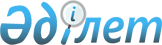 Об утверждении стандартов государственных услуг по приему документов для прохождения аттестации на присвоение (подтверждение) квалификационных категорий педагогическим работникам и приравненным к ним лицам организаций образования, реализующих программы дошкольного воспитания и обучения, начального, основного среднего, общего среднего, технического и профессионального, послесреднего образованияПриказ Министра образования и науки Республики Казахстан от 9 ноября 2015 года № 632. Зарегистрирован в Министерстве юстиции Республики Казахстан 21 декабря 2015 года № 12449.       В соответствии с подпунктом 1) статьи 10 Закона Республики Казахстан от 15 апреля 2013 года "О государственных услугах" ПРИКАЗЫВАЮ:      1. Утвердить:       1) стандарт государственной услуги "Прием документов для прохождения аттестации на присвоение (подтверждение) квалификационных категорий педагогическим работникам и приравненным к ним лицам организаций образования, реализующих программы дошкольного воспитания и обучения, начального, основного среднего, общего среднего, технического и профессионального, послесреднего образования" согласно приложению 1 к настоящему приказу;       2) стандарт государственной услуги "Прием документов для прохождения аттестации на присвоение (подтверждение) квалификационных категорий педагогическим работникам и приравненным к ним лицам республиканских подведомственных организаций образования, реализующих программы дошкольного воспитания и обучения, начального, основного среднего, общего среднего, технического и профессионального, послесреднего образования согласно приложению 2 к настоящему приказу.      2. Департаменту дошкольного и среднего образования, информационных технологий (Жонтаева Ж.) в установленном законодательством порядке обеспечить:      1) государственную регистрацию настоящего приказа в Министерстве юстиции Республики Казахстан;      2) направление на официальное опубликование копии настоящего приказа в периодических печатных изданиях и информационно-правовой системе "Әділет" в течение десяти календарных дней после его государственной регистрации в Министерстве юстиции Республики Казахстан;      3) размещение настоящего приказа на официальном интернет-ресурсе Министерства образования и науки Республики Казахстан.      3. Контроль за исполнением настоящего приказа возложить на вице-министра образования и науки Республики Казахстан Имангалиева Е.Н.      4. Настоящий приказ вводится в действие по истечении десяти календарных дней после его первого официального опубликования.       "СОГЛАСОВАН"          Министр национальной экономики          Республики Казахстан          _________________ Е. Досаев         20 ноября 2015 года Стандарт государственной услуги
"Прием документов для прохождения аттестации на присвоение (подтверждение) квалификационных категорий педагогическим работникам и приравненным к ним лицам организаций образования, реализующих программы дошкольного воспитания и обучения, начального, основного среднего, общего среднего, технического и профессионального, послесреднего образования"       Сноска. Стандарт в редакции приказа Министра образования и науки РК от 11.01.2018 № 13 (вводится в действие по истечении десяти календарных дней после дня его первого официального опубликования). Глава 1. Общие положения      1. Государственная услуга "Прием документов для прохождения аттестации на присвоение (подтверждение) квалификационных категорий педагогическим работникам и приравненным к ним лицам организаций образования, реализующих программы дошкольного воспитания и обучения, начального, основного среднего, общего среднего, технического и профессионального, послесреднего образования" (далее – государственная услуга).      2. Стандарт государственной услуги разработан Министерством образования и науки Республики Казахстан (далее – Министерство).      3. Государственная услуга оказывается местными исполнительными органами областей, городов Астаны и Алматы, районов и городов областного значения, организациями дошкольного, начального, основного среднего, общего среднего, технического и профессионального, послесреднего образования (далее – услугодатель).      Прием документов и выдача результата для оказания государственной услуги осуществляется через:      1) канцелярию услугодателя;      2) некоммерческое акционерное общество "Государственная корпорация "Правительство для граждан" (далее – Государственная корпорация). Глава 2. Порядок оказания государственной услуги      4. Сроки оказания государственной услуги:      максимально допустимое время обслуживания услугополучателя;      1) cо дня сдачи пакета документов услугодателю, в Государственную корпорацию по месту нахождения услугодателя – 3 (три) рабочих дня, не по месту нахождения услугодателя – 7 (семь) рабочих дней.      При обращении в Государственную корпорацию день приема не входит в срок оказания государственной услуги.      Услугодатель обеспечивает доставку результата государственной услуги в Государственную корпорацию, не позднее чем за сутки до истечения срока оказания государственной услуги;      2) максимально допустимое время ожидания для сдачи пакета документов услугополучателем услугодателю – 20 (двадцать) минут, в Государственную корпорацию – 20 (двадцать) минут;      3) максимально допустимое время обслуживания услугополучателя у услугодателя – 20 (двадцать) минут, в Государственной корпорации – 20 (двадцать) минут.      5. Форма оказания государственной услуги: бумажная.       6. Результатом оказываемой государственной услуги является выдача расписки о приеме заявления для прохождения аттестации на присвоение (подтверждение) квалификационной категории педагогическим работникам и приравненным к ним лицам организаций образования, реализующих программы дошкольного воспитания и обучения, начального, основного среднего, общего среднего, технического и профессионального, послесреднего образования в произвольной форме, либо мотивированный ответ об отказе в оказании государственной услуги по основаниям, установленным пунктом 10 настоящего стандарта государственной услуги.      Форма предоставления результата оказания государственной услуги: бумажная.      7. Государственная услуга оказывается бесплатно физическим лицам (далее - услугополучатель).      8. График работы:      1) услугодателя - с понедельника по пятницу с 9.00 до 18.30 часов, перерыв на обед с 13.00 до 14.30 часов, кроме выходных и праздничных дней, в соответствии с трудовым законодательством Республики Казахстан.      Прием заявления и выдача результата оказания государственной услуги у услугодателя осуществляется с 9.00 часов до 17.30 часов с перерывом на обед с 13.00 до 14.30 часов.      Государственная услуга оказывается в порядке очереди, без предварительной записи и ускоренного обслуживания;      2) Государственной корпорации – с понедельника по субботу включительно, в соответствии с установленным графиком работы с 9.00 часов до 20.00 часов без перерыва на обед, за исключением воскресенья и праздничных дней, согласно трудовому законодательству Республики Казахстан.      Прием осуществляется в порядке "электронной" очереди, по выбору услугополучателя без ускоренного обслуживания, возможно бронирование электронной очереди посредством портала "электронного правительства" (далее – портал).      Форма предоставления результата оказания государственной услуги: бумажная.      9. Перечень необходимых документов для оказания государственной услуги при обращении услугополучателя:       к услугодателю:        1) заявление согласно приложению 1 к настоящему Стандарту;      2) документ, удостоверяющий личность услугополучателя (требуется для идентификации личности);      3) копия диплома об образовании;      4) копия документа о повышении квалификации;      5) копия документа, подтверждающего трудовую деятельность работника;      6) копия удостоверения о ранее присвоенной квалификационной категории (кроме педагогических работников, перешедших из организаций высшего образования и не имеющих квалификационных категорий);       7) сведения о профессиональных достижениях (при их наличии) в соответствии с Правилами и условиями проведения аттестации педагогических работников и приравненных к ним лиц, занимающих должности в организациях образования, реализующих общеобразовательные учебные программы дошкольного, начального, основного среднего, общего среднего, образовательные программы технического и профессионального, послесреднего образования, и иных гражданских служащих в сфере образования и науки , утвержденными приказом Министра образования и науки Республики Казахстан от 27 января 2016 года № 83 (зарегистрирован в Реестре государственной регистрации нормативных правовых актов под № 13317).      в Государственную корпорацию:       1) заявление согласно приложению 1 к настоящему Стандарту;      2) документ, удостоверяющий личность услугополучателя (требуется для идентификации личности);      3) копия диплома об образовании;      4) копия документа о повышении квалификации;      5) копия документа, подтверждающего трудовую деятельность работника;      6) копия удостоверения о ранее присвоенной квалификационной категории (кроме педагогических работников, перешедших из организаций высшего образования и не имеющих квалификационных категорий);       7) сведения о профессиональных достижениях (при их наличии) в соответствии с Правилами и условиями проведения аттестации педагогических работников и приравненных к ним лиц, занимающих должности в организациях образования, реализующих общеобразовательные учебные программы дошкольного, начального, основного среднего, общего среднего, образовательные программы технического и профессионального, послесреднего образования, и иных гражданских служащих в сфере образования и науки , утвержденные приказом Министра образования и науки Республики Казахстан от 27 января 2016 года № 83 (зарегистрирован в Реестре государственной регистрации нормативных правовых актов под № 13317).      Услугодатель и работник Государственной корпорации получает согласие услугополучателя на использование сведений, составляющих охраняемую законом тайну, содержащихся в информационных системах, при оказании государственных услуг, если иное не предусмотрено законами Республики Казахстан.      При приеме документов через Государственную корпорацию услугополучателю выдается расписка о приеме соответствующих документов.      В Государственной корпорации выдача готовых документов осуществляется на основании расписки о приеме соответствующих документов, при предъявлении документа удостоверяющий личность (либо его представителя по нотариально удостоверенной доверенности).       В случае отсутствия услугополучателя по истечению срока, предусмотренного в пункте 4 настоящего стандарта, согласно Правилам деятельности Государственной корпорации "Правительство для граждан", утвержденными приказом Министра по инвестициям и развитию Республики Казахстан от 22 января 2016 года № 52 (зарегистрирован в Реестре государственной регистрации нормативных правовых актов под № 13248), Государственная корпорация обеспечивает хранение договора залога в течение одного месяца, после чего передает его услугодателю для дальнейшего хранения.      При обращении услугополучателя по истечении одного месяца, по запросу Государственной корпорации услугодатель в течение одного рабочего дня направляет готовые документы в Государственную корпорацию для выдачи услугополучателю.       10. Услугодатель отказывает в оказании государственной услуги, в случаях:       1) установления недостоверности документов, представленных услугополучателем для получения государственной услуги, и (или) данных (сведений), содержащихся в них;      2) несоответствия услугополучателя и (или) представленных материалов, данных и сведений, необходимых для оказания государственной услуги, требованиям.       В случае предоставления услугополучателем неполного пакета документов согласно перечню, предусмотренному пунктом 9 настоящего стандарта государственной услуги, и (или) документов с истекшим сроком действия услугодатель выдает расписку об отказе в приеме документов в произвольной форме.       В случае представления услугополучателем неполного пакета документов, согласно перечню, предусмотренному пунктом 9 настоящего стандарта государственной услуги, работник Государственной корпорации отказывает в приеме заявления и выдает расписку по форме согласно приложению 2 к настоящему стандарту государственной услуги. Глава 3. Порядок обжалования решений, действий (бездействия) услугодателя, Государственной корпорации "Правительство для граждан" и (или) их работников по вопросам оказания государственных услуг       11. Для обжалования решений, действий (бездействия) услугодателя и (или) его должностных лиц по вопросам оказания государственных услуг жалоба подается на имя руководителя услугодателя по адресам, указанным в пункте 14 настоящего стандарта государственной услуги, либо на имя руководителя Министерства по адресу: 010000, город Астана, проспект Мәңгілік Ел, 8.      Жалоба подается в письменной форме по почте, посредством портала либо нарочно через канцелярию услугодателя.      В жалобе физического лица указывается его фамилия, имя, отчество (при его наличии), почтовый адрес, контактный телефон.       Подтверждением принятия жалобы является ее регистрация (штамп, входящий номер и дата проставляются на втором экземпляре жалобы или сопроводительном письме к жалобе) в Государственной корпорации, в канцелярии Министерства, услугодателя с указанием фамилии и инициалов лица, принявшего жалобу, срока и места получения ответа на поданную жалобу.       При обращении через Государственную корпорацию информацию о порядке обжалования можно получить по телефону Единого контакт-центра: 1414, 8 800 080 7777.       Жалоба услугополучателя, поступившая в адрес услугодателя или Государственную корпорацию, подлежит рассмотрению в течение 5 (пяти) рабочих дней со дня ее регистрации.       Мотивированный ответ о результатах рассмотрения жалобы направляется услугополучателю по почте либо выдается нарочно в канцелярии услугодателя или Государственной корпорации.      В случае несогласия с результатами оказанной государственной услуги услугополучатель обращается с жалобой в уполномоченный орган по оценке и контролю за качеством оказания государственных услуг.      Жалоба услугополучателя, поступившая в адрес уполномоченного органа по оценке и контролю за качеством оказания государственной услуги, подлежит рассмотрению в течение пятнадцати рабочих дней со дня ее регистрации.      12. В случае несогласия с результатами оказанной государственной услуги, услугополучатель обращается в суд в установленном законодательством Республики Казахстан порядке. Правила 4. Иные требования с учетом особенностей оказания государственной услуги, в том числе оказываемой через Государственную корпорацию "Правительство для граждан"      13. Услугополучателям, имеющим нарушение здоровья со стойким расстройством функций организма, ограничивающее его жизнедеятельность, в случае необходимости прием документов, для оказания государственной услуги, производится работником Государственной корпорацией с выездом по месту жительства посредством обращения через Единый контакт-центр 1414; 8 800 080 7777.      14. Адреса мест оказания государственной услуги размещены на:      1) интернет-ресурсе Министерства: www.edu.gov.kz;      2) интернет-ресурсе Государственной корпорации: www.gov4c.kz.      15. Услугодатель имеет возможность получения государственной услуги в электронной форме через портал при условии наличия ЭЦП.      16. Услугополучатель имеет возможность получения информации о порядке и статусе оказания государственной услуги в режиме удаленного доступа посредством "личного кабинета" портала при условии наличия ЭЦП, а также Единого контакт-центра: 1414, 8 800 080 77777.      17. Контактные телефоны справочных служб услугодателя по вопросам оказания государственной услуги размещены на интернет-ресурсе Министерства: www.edu.gov.kz.      ________________________________________________________________________________
       наименование аттестационной комиссии по подтверждению/присвоению категорий)
________________________________________________________________________________
                   (фамилия, имя и отчество (при его наличии)педагога)
________________________________________________________________________________
                               (должность, место работы) Заявление      Прошу аттестовать меня в 20 __ году на _______ квалификационную категорию по
должности ______________________________________________________________________      В настоящее время имею _____ категорию, действительную до ____ года      Основанием считаю следующие результаты работы _____________________________
________________________________________________________________________________
________________________________________________________________________________      Сообщаю о себе следующие сведения:      Образование:      Стаж работы:      Награды, звания, ученая степень, ученое звание с указанием года получения
(присвоения) ________________________________________________      С Правилами проведения аттестации ознакомлен (а)
"____"_________________20____ года ______________
                                     (Подпись) Расписка об отказе в приеме документов       Руководствуясь пунктом 2 статьи 20 Закона Республики Казахстан от 15 апреля 2013 года "О государственных услугах", отдел №__ филиала Государственной корпорации "Правительство для граждан"_______________________ (указать адрес) отказывает в приеме документов на оказание государственной услуги (указать наименование государственной услуги в соответствии со стандартом государственной услуги) ввиду представления Вами неполного пакета документов согласно перечню, предусмотренному стандартом государственной услуги, а именно:      Наименование отсутствующих документов:      1) _______________________________________;      2) _______________________________________;      3) _______________________________________.       Настоящая расписка составлена в 2 экземплярах, по одному для каждой стороны.       Ф. И. О. (при его наличии) (работника Государственной корпорации)          (подпись)      Исполнитель: Ф. И. О. (при его наличии) _____________      Телефон __________      Получил: Ф. И. О. (при его наличии)/подпись услугополучателя      "___" _________ 20__ года      Руководствуясь пунктом 2 статьи 20 Стандарт государственной услуги
"Прием документов для прохождения аттестации на присвоение (подтверждение) квалификационных категорий педагогическим работникам и приравненным к ним лицам республиканских подведомственных организаций образования, реализующих программы дошкольного воспитания и обучения, начального, основного среднего, общего среднего, технического и профессионального, послесреднего образования"       Сноска. Стандарт в редакции приказа Министра образования и науки РК от 11.01.2018 № 13 (вводится в действие по истечении десяти календарных дней после дня его первого официального опубликования). Глава 1. Общие положения      1. Государственная услуга "Прием документов для прохождения аттестации на присвоение (подтверждение) квалификационных категорий педагогическим работникам и приравненным к ним лицам республиканских подведомственных организаций образования, реализующих программы дошкольного воспитания и обучения, начального, основного среднего, общего среднего, технического и профессионального, послесреднего образования" (далее – государственная услуга).      2. Стандарт государственной услуги разработан Министерством образования и науки Республики Казахстан (далее – Министерство).      3. Государственная услуга оказывается Министерством и республиканскими подведомственными организациями образования (далее – услугодатель).      Прием документов и выдача результата для оказания государственной услуги осуществляется через:      1) Канцелярию услугодателя;      2) некоммерческое акционерное общество "Государственная корпорация "Правительство для граждан" (далее – Государственная корпорация). Глава 2. Порядок оказания государственной услуги      4. Сроки оказания государственной услуги:      1) cо дня сдачи пакета документов услугодателю, в Государственную корпорацию по месту нахождения услугодателя – 3 (три) рабочих дня, не по месту нахождения услугодателя – 7 (семь) рабочих дней.      При обращении в Государственную корпорацию день приема не входит в срок оказания государственной услуги.      Услугодатель обеспечивает доставку результата государственной услуги в Государственную корпорацию, не позднее чем за сутки до истечения срока оказания государственной услуги;      2) максимально допустимое время ожидания для сдачи пакета документов услугополучателем услугодателю – 20 (двадцать) минут, в Государственную корпорацию – 20 (двадцать) минут;      3) максимально допустимое время обслуживания услугополучателя у услугодателя – 20 (двадцать) минут, в Государственной корпорации – 20 (двадцать) минут.      5. Форма оказания государственной услуги: бумажная.       6. Результатом оказываемой государственной услуги является выдача расписки о приеме заявления для прохождения аттестации на присвоение (подтверждение) квалификационной категории педагогическим работникам и приравненным к ним лицам республиканских подведомственных организаций образования, реализующих программы дошкольного воспитания и обучения, начального, основного среднего, общего среднего, технического и профессионального, послесреднего образования в произвольной форме, либо мотивированный ответ об отказе в оказании государственной услуги по основаниям, установленным пунктом 10 настоящего стандарта государственной услуги.      Форма предоставления результата оказания государственной услуги: бумажная.      7. Государственная услуга оказывается бесплатно физическим лицам (далее - услугополучатель).      8. График работы:      1) услугодателя - с понедельника по пятницу с 9.00 до 18.30 часов, перерыв на обед с 13.00 до 14.30 часов, кроме выходных и праздничных дней, в соответствии с трудовым законодательством Республики Казахстан.      Прием заявления и выдача результата оказания государственной услуги у услугодателя осуществляется с 9.00 часов до 17.30 часов с перерывом на обед с 13.00 до 14.30 часов.      Государственная услуга оказывается в порядке очереди, без предварительной записи и ускоренного обслуживания;       2) Государственной корпорации – с понедельника по субботу включительно, в соответствии с установленным графиком работы с 9.00 часов до 20.00 часов без перерыва на обед, за исключением воскресенья и праздничных дней, согласно трудовому законодательству Республики Казахстан.       Прием осуществляется в порядке "электронной" очереди, по выбору услугополучателя без ускоренного обслуживания, возможно бронирование электронной очереди посредством портала "электронного правительства" (далее – портал).      Форма предоставления результата оказания государственной услуги: бумажная.      9. Перечень необходимых документов для оказания государственной услуги при обращении услугополучателя:      к услугодателю:       1) заявление согласно приложению 1 к настоящему Стандарту;      2) документ, удостоверяющий личность услугополучателя (требуется для идентификации личности);      3) копия диплома об образовании;      4) копия документа о повышении квалификации;      5) копия документа, подтверждающего трудовую деятельность работника;      6) копия удостоверения о ранее присвоенной квалификационной категории (кроме педагогических работников, перешедших из организаций высшего образования и не имеющих квалификационных категорий);       7) сведения о профессиональных достижениях (при их наличии) в соответствии с Правилами и условиями проведения аттестации педагогических работников и приравненных к ним лиц, занимающих должности в организациях образования, реализующих общеобразовательные учебные программы дошкольного, начального, основного среднего, общего среднего, образовательные программы технического и профессионального, послесреднего образования, и иных гражданских служащих в сфере образования и науки, утвержденными приказом Министра образования и науки Республики Казахстан от 27 января 2016 года № 83 (зарегистрирован в Реестре государственной регистрации нормативных правовых актов под№ 13317).      в Государственную корпорацию:      1) заявление на аттестацию согласно приложению к настоящему Стандарту;      2) документ, удостоверяющий личность услугополучателя (требуется для идентификации личности);      3) копия диплома об образовании;      4) копия документа о повышении квалификации;      5) копия документа, подтверждающего трудовую деятельность работника;      6) копия удостоверения о ранее присвоенной квалификационной категории (кроме педагогических работников, перешедших из организаций высшего образования и не имеющих квалификационных категорий);       7) сведения о профессиональных достижениях (при их наличии) в соответствии с Правилами и условиями проведения аттестации педагогических работников и приравненных к ним лиц, занимающих должности в организациях образования, реализующих общеобразовательные учебные программы дошкольного, начального, основного среднего, общего среднего, образовательные программы технического и профессионального, послесреднего образования, и иных гражданских служащих в сфере образования и науки , утвержденными приказом Министра образования и науки Республики Казахстан от 27 января 2016 года № 83 (зарегистрирован в Реестре государственной регистрации нормативных правовых актов под № 13317).      Услугодатель и работник Государственной корпорации получает согласие услугополучателя на использование сведений, составляющих охраняемую законом тайну, содержащихся в информационных системах, при оказании государственных услуг, если иное не предусмотрено законами Республики Казахстан.      При приеме документов через Государственную корпорацию услугополучателю выдается расписка о приеме соответствующих документов.      В Государственной корпорации выдача готовых документов осуществляется на основании расписки о приеме соответствующих документов, при предъявлении документа удостоверяющий личность (либо его представителя по нотариально удостоверенной доверенности).       В случае отсутствия услугополучателя по истечению срока, предусмотренного в пункте 4 настоящего стандарта, согласно Правилам деятельности Государственной корпорации "Правительство для граждан", утвержденными приказом Министра по инвестициям и развитию Республики Казахстан от 22 января 2016 года № 52 (зарегистрирован в Реестре государственной регистрации нормативных правовых актов под № 13248), Государственная корпорация обеспечивает хранение договора залога в течение одного месяца, после чего передает его услугодателю для дальнейшего хранения.      При обращении услугополучателя по истечении одного месяца, по запросу Государственной корпорации услугодатель в течение одного рабочего дня направляет готовые документы в Государственную корпорацию для выдачи услугополучателю.       10. Услугодатель отказывает в оказании государственной услуги, в случаях:       1) установления недостоверности документов, представленных услугополучателем для получения государственной услуги, и (или) данных (сведений), содержащихся в них;      2) несоответствия услугополучателя и (или) представленных материалов, данных и сведений, необходимых для оказания государственной услуги, требованиям.       В случае предоставления услугополучателем неполного пакета документов согласно перечню, предусмотренному пунктом 9 настоящего стандарта государственной услуги, и (или) документов с истекшим сроком действия услугодатель выдает расписку об отказе в приеме документов в произвольной форме.       В случае представления услугополучателем неполного пакета документов, согласно перечню, предусмотренному пунктом 9 настоящего стандарта государственной услуги, работник Государственной корпорации отказывает в приеме заявления и выдает расписку по форме согласно приложению 2 к настоящему стандарту государственной услуги. Глава 3. Порядок обжалования решений, действий (бездействия) услугодателя, Государственной корпорации "Правительство для граждан" и (или) их работников по вопросам оказания государственных услуг       11. Для обжалования решений, действий (бездействия) услугодателя и (или) его должностных лиц по вопросам оказания государственных услуг жалоба подается на имя руководителя услугодателя по адресам, указанным в пункте 14 настоящего стандарта государственной услуги, либо на имя руководителя Министерства по адресу: 010000, город Астана, проспект Мәңгілік Ел, 8.      Жалоба подается в письменной форме по почте, посредством портала либо нарочно через канцелярию услугодателя.      В жалобе физического лица указывается его фамилия, имя, отчество (при его наличии), почтовый адрес, контактный телефон.       Подтверждением принятия жалобы является ее регистрация (штамп, входящий номер и дата проставляются на втором экземпляре жалобы или сопроводительном письме к жалобе) в Государственной корпорации, в канцелярии Министерства, услугодателя с указанием фамилии и инициалов лица, принявшего жалобу, срока и места получения ответа на поданную жалобу.       При обращении через Государственную корпорацию информацию о порядке обжалования можно получить по телефону Единого контакт-центра: 1414, 8 800 080 7777.      Жалоба услугополучателя, поступившая в адрес услугодателя или Государственную корпорацию, подлежит рассмотрению в течение 5 (пяти) рабочих дней со дня ее регистрации.      Мотивированный ответ о результатах рассмотрения жалобы направляется услугополучателю по почте либо выдается нарочно в канцелярии услугодателя или Государственной корпорации.      В случае несогласия с результатами оказанной государственной услуги услугополучатель обращается с жалобой в уполномоченный орган по оценке и контролю за качеством оказания государственных услуг.      Жалоба услугополучателя, поступившая в адрес уполномоченного органа по оценке и контролю за качеством оказания государственной услуги, подлежит рассмотрению в течение пятнадцати рабочих дней со дня ее регистрации.      12. В случае несогласия с результатами оказанной государственной услуги, услугополучатель обращается в суд в установленном законодательством Республики Казахстан порядке. Глава 4. Иные требования с учетом особенностей оказания государственной услуги, в том числе оказываемой через Государственную корпорацию "Правительство для граждан"      13. Услугополучателям, имеющим нарушение здоровья со стойким расстройством функций организма, ограничивающее его жизнедеятельность, в случае необходимости прием документов, для оказания государственной услуги, производится работником Государственной корпорацией с выездом по месту жительства посредством обращения через Единый контакт-центр 1414; 8 800 080 7777.      14. Адреса мест оказания государственной услуги размещены на:      1) интернет-ресурсе Министерства: www.edu.gov.kz;      2) интернет-ресурсе Государственной корпорации: www.gov4c.kz.      15. Услугодатель имеет возможность получения государственной услуги в электронной форме через портал при условии наличия ЭЦП.      16. Услугополучатель имеет возможность получения информации о порядке и статусе оказания государственной услуги в режиме удаленного доступа посредством "личного кабинета" портала при условии наличия ЭЦП, а также Единого контакт-центра: 1414, 8 800 080 77777.      17. Контактные телефоны справочных служб услугодателя по вопросам оказания государственной услуги размещены на интернет-ресурсе Министерства: www.edu.gov.kz.      ________________________________________________________________________________
       наименование аттестационной комиссии по подтверждению/присвоению категорий)      ________________________________________________________________________________
                         (фамилия, имя и отчество педагога (при наличии))      ________________________________________________________________________________
                                     (должность, место работы) Заявление      Прошу аттестовать меня в 20____ году на _______ квалификационную категорию по
должности ______________________________________________________________________      В настоящее время имею _________ категорию, действительную до ____ года      Основанием считаю следующие результаты работы _____________________________
________________________________________________________________________________
________________________________________________________________________________      Сообщаю о себе следующие сведения:      Образование:      Стаж работы:      Награды, звания, ученая степень, ученое звание с указанием года получения
(присвоения) ________________________________________________      С Правилами проведения аттестации ознакомлен (а)
"____"_________________20____ года _______________
                                     (Подпись) Расписка об отказе в приеме документов       Руководствуясь пунктом 2 статьи 20 Закона Республики Казахстан от 15 апреля 2013 года "О государственных услугах", отдел №__ филиала Государственной корпорации "Правительство для граждан"_____________________(указать адрес) отказывает в приеме документов на оказание государственной услуги (указать наименование государственной услуги в соответствии со стандартом государственной услуги) ввиду представления Вами неполного пакета документов согласно перечню, предусмотренному стандартом государственной услуги, а именно:      Наименование отсутствующих документов:      1) ________________________________________;      2) ________________________________________;      3) ________________________________________.       Настоящая расписка составлена в 2 экземплярах, по одному для каждой стороны.       Ф. И. О. (при его наличии) (работника Государственной корпорации) (подпись)      Исполнитель: Ф. И. О. (при его наличии) _____________      Телефон __________      Получил: Ф. И. О. (при его наличии)/подпись услугополучателя      "___" _________ 20__ года      Руководствуясь пунктом 2 статьи 20© 2012. РГП на ПХВ Республиканский центр правовой информации Министерства юстиции Республики КазахстанМинистр образования и наукиРеспублики КазахстанА. СаринжиповПриложение 1
к приказу Министра
образования и науки
Республики Казахстан
от 9 ноября 2015 года № 632Приложение 1
к стандарту государственной
услуги "Прием документов для
прохождения аттестации
на присвоение (подтверждение)
квалификационных категорий
педагогическим работникам и
приравненным к ним лицам
организаций образования,
реализующих программы
дошкольного воспитания и
обучения, начального,
основного среднего, общего
среднего, технического и
профессионального,
послесреднего образования"ФормаНаименование учебного заведенияПериод обученияСпециальность по дипломуОбщийПо специальностиПедагогическийВ данной организации образованияПриложение 1
к стандарту государственной
услуги "Прием документов для
прохождения аттестации
на присвоение (подтверждение)
квалификационных категорий
педагогическим работникам и
приравненным к ним лицам
организаций образования,
реализующих программы
дошкольного воспитания и
обучения, начального,
основного среднего, общего
среднего, технического и
профессионального,
послесреднего образования"ФормаФ. И. О. (при его наличии),
либо наименование организации
услугополучателя)
____________________________
(адрес услугополучателя)Приложение 2
к приказу Министра
образования и науки
Республики Казахстан
от 9 ноября 2015 года № 632Приложение 1
к стандарту государственной
услуги "Прием документов для
прохождения аттестации на
присвоение (подтверждение)
квалификационных категорий
педагогическим работникам и
приравненным к ним лицам
республиканских
подведомственных
организаций образования,
реализующих программы
дошкольного воспитания и
обучения, начального,
основного среднего, общего
среднего, технического
и профессионального,
послесреднего образования"ФормаНаименование учебного заведенияПериод обученияСпециальность по дипломуОбщийПо специальностиПедагогическийВ данной организации образованияПриложение 2
к стандарту государственной
услуги "Прием документов для
прохождения аттестации на
присвоение (подтверждение)
квалификационных категорий
педагогическим работникам и
приравненным к ним лицам
республиканских
подведомственных
организаций образования,
реализующих программы
дошкольного воспитания и
обучения, начального,
основного среднего, общего
среднего, технического
и профессионального,
послесреднего образования"ФормаФ. И. О. (при его наличии),
либо наименование организации
услугополучателя)
____________________________
(адрес услугополучателя)